Wegbeschreibung mit Posten«Geschichten-Spaziergang» Möriken-WildeggErna FedererDie fantastische Reise einer Maus durch Raum und Zeit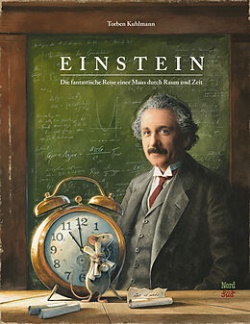 Notizen: Nr.BeschreibungOrt1Gemeindehaus Möriken-Wildegg (Yul-Brynner, Dorfstrasse 1)Vom Gemeindehaus links weg, vorbei an der Bushaltestelle in die Zehntengasse biegen, vorbei am Restaurant Waage auf der rechten Seite bis zum Blumenkiste2Blumenladen Art-of-Flowers (Zehntengasse 10)Der Strasse folgen bis zuRotes Gartenhäuschen3Gebhards Märt Hüsli (Zehntengasse 14)Der Zehntengasse weiter folgen bis zurGartenzaun beim Sitzplatz 4Bushaltestelle Oberäsch, Richtung Wildegg (Oberäschstrasse rechte Seite)Weiter geradeaus bis zur Gemeindeinformations-Kasten5Bushaltestelle Oberäsch Richtung Möriken-Dorf (Oberäschstrasse linke Seite)Der Strasse weiter folgen (links gehen Gefahr sehen) bis zur Gartenzaun6Bushaltestelle Schloss Wildegg (Effingerweg)Leicht rechts halten, den Weg Richtung Schloss Wildegg einschlagen bis zumSchwarzer Abfalleimerbeim Brunnen7Bio Hofladen Huber Silvia & Alois (Effingerweg 3)Am Hofladen vorbei weiter zum Metallgeländer oberhalb Hühnerwiese8Schloss Wildegg (Museum Aargau, Effingerweg 5)Gehe zurWegweiser9Vogelvoliere (beim Schloss)Durch den Rosengarten auf den Weg zumTüre vom Damen-WC10Holzschopf (Richtung Spielplatz)Auf dem Weg weiter zumHolztüre11SpielplatzDem Weg linker Hand bergaufwärts folgen bis zumWegweiser12Sitzbank (auf der linken Seite mit Feuerstelle, hinten an der Banklehne)Dem Weg weiter folgen bis zumSitzbank13Holzpföstchen Nr. 13 (erster Abzweiger rechts)Dem Waldweg hinunter folgen bis zumHolzpföstchen 1314Baumstrunk nach der BrückeDem Weg folgen bis zumBaumstrunk15Holzpföstchen (unterhalb des Grabes der Familie Effinger)Den Weg rechts nehmen bis zumHolzpföstchen 1516Wegweiser (Spaziergang zum Parkplatz)Weiter dem Weg folgen Richtung Parkplatz Schloss zurWegweiser17Brücke (Holzwegweiser Spaziergang zum Parkplatz)Weiter rechts Richtung Parkplatz zum Baumstrunk vor dem ParkplatzHolzwegweiser18BaumstrunkLinks dem Wanderweg um den Baumstrunk durch den Wald folgen Richtung offenes Feld (nicht zum Parkplatz) zurBaumstrunk19Sitzbank (Einwohner-Bänkli)Weiter über die Wiese zum Haus vonSitzbank20Frau Christine Verdan (Hohbühlweg 11)Geradeaus bis zum Garten derEcke vom Hausdach21Familie Sabine und Markus Bolliger (Hohbühlweg 5)Nach rechts in den Rebweg einbiegen. Nach kurzer Strecke rechts in den Klausenweg abzweigen (zwischen der Abschrankung durch, siehe Bild unten) bis zum Haus vonGartenzaun22Familie Sandra und Thomas Lüpold (Klausenweg)Geradeaus bis zur Oberäschstrasse, rechts weiter bis zum Fussgängerstreifen. Diesen überqueren und weiter zumHolzpföstchen23Kindergarten Möriken (Oberäschstrasse)Der Schulhausstrasse gerade folgen, rechts einbiegen zum Schulhaus und zurSchmales Fenster24Bibliothek Möriken-Wildegg (Schulhausstrasse 1)Herzliche Gratulation ihr habt das Ziel erreicht.EingangstürePosten 1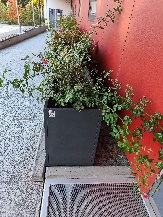 Posten 2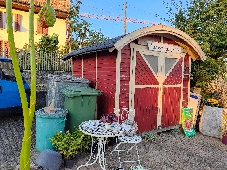 Posten 3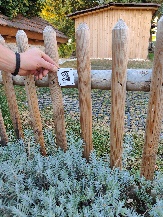 Posten 4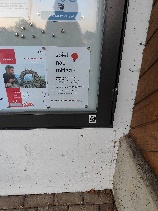 Posten 5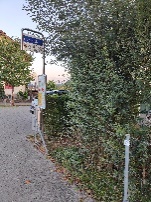 Posten 6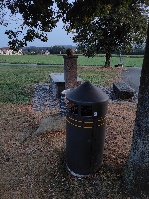 Posten 7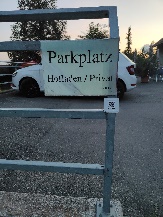 Posten 8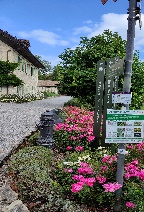 Posten 9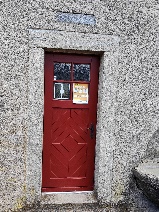 Posten 10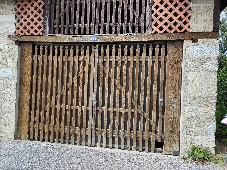 Posten 11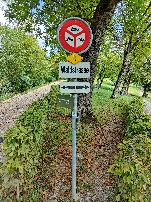 Posten 12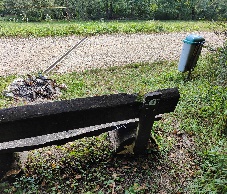 Posten 13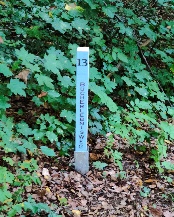 Posten 14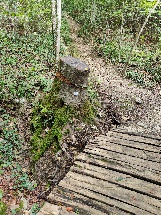 Posten 15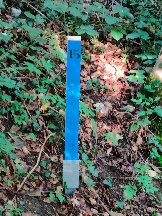 Posten 16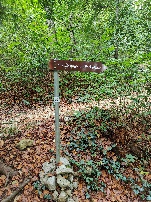 Posten 17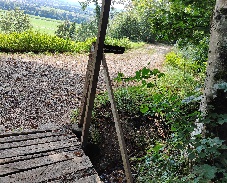 Posten 18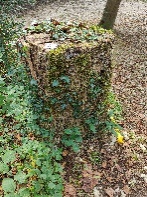 Posten 19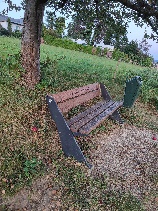 Posten 20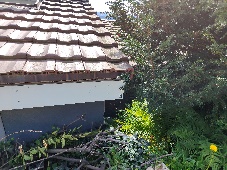 Posten 21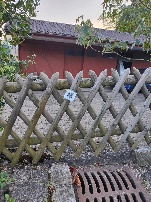 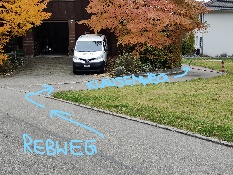 Posten 22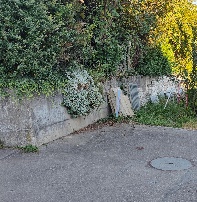 Posten 23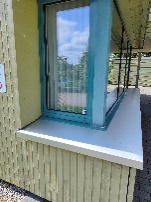 Posten 24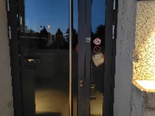 